REŠITVE STR. 66/ 1. NALOGA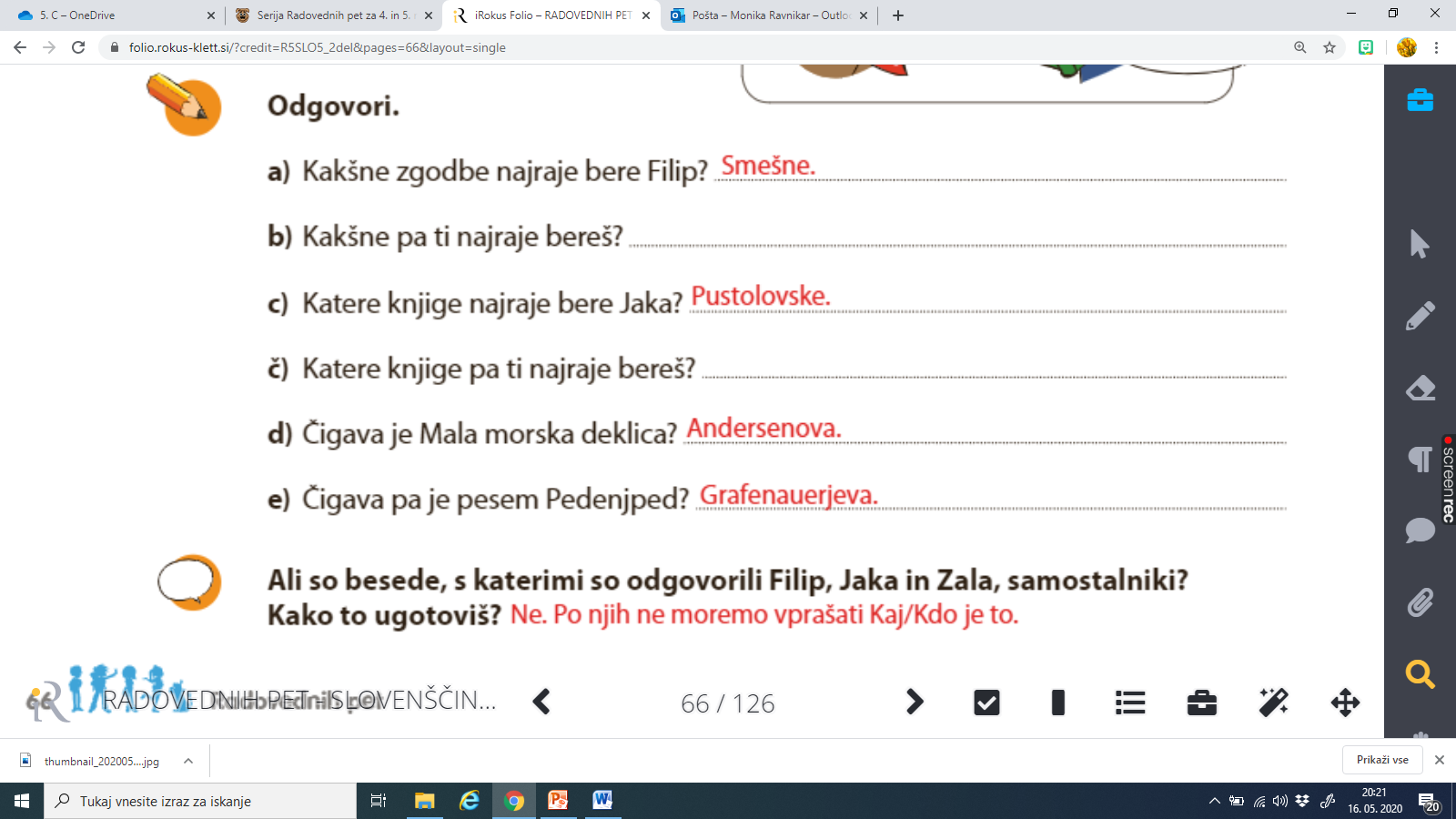 STR.67/ 2. IN 3. NALOGA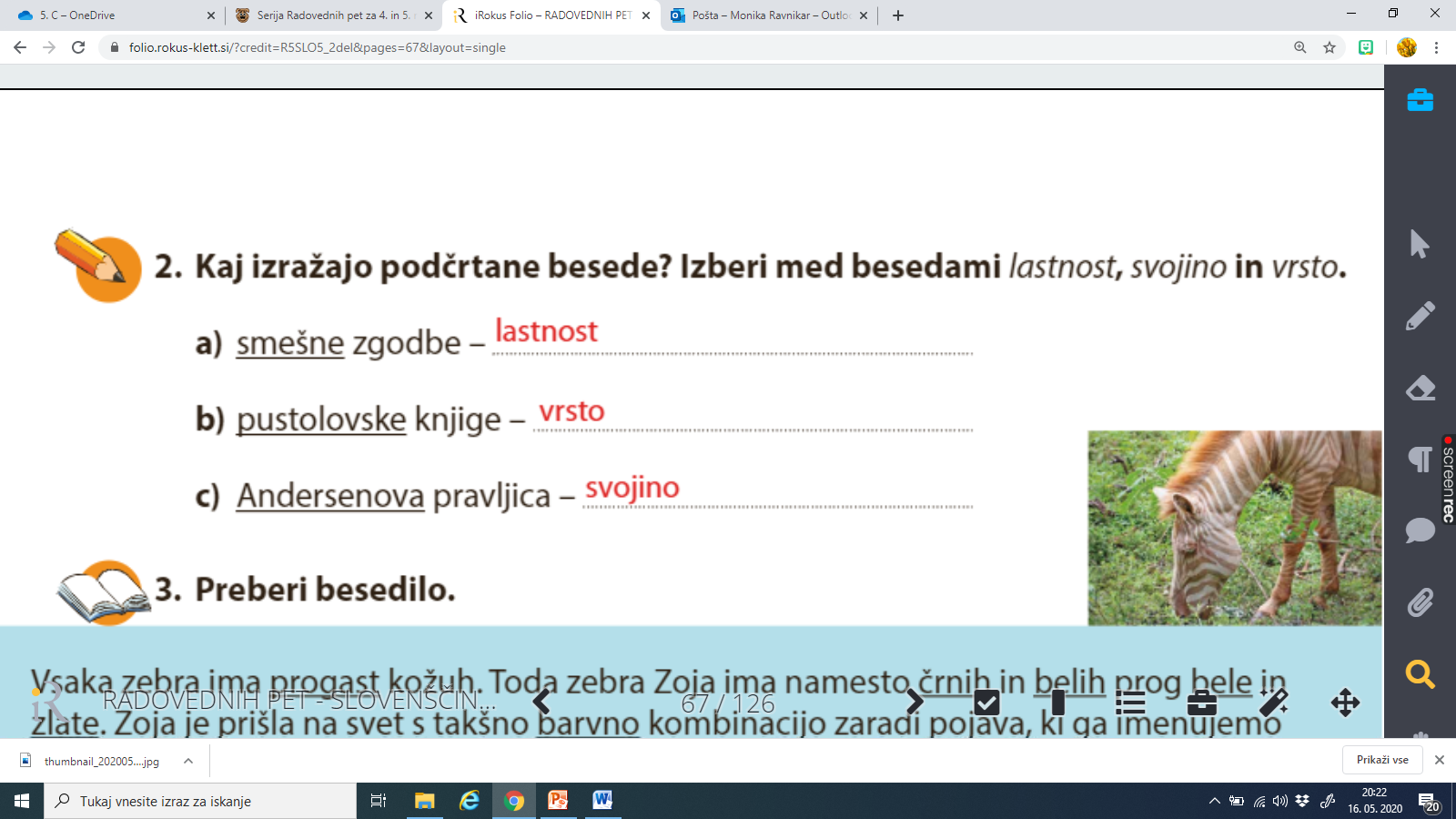 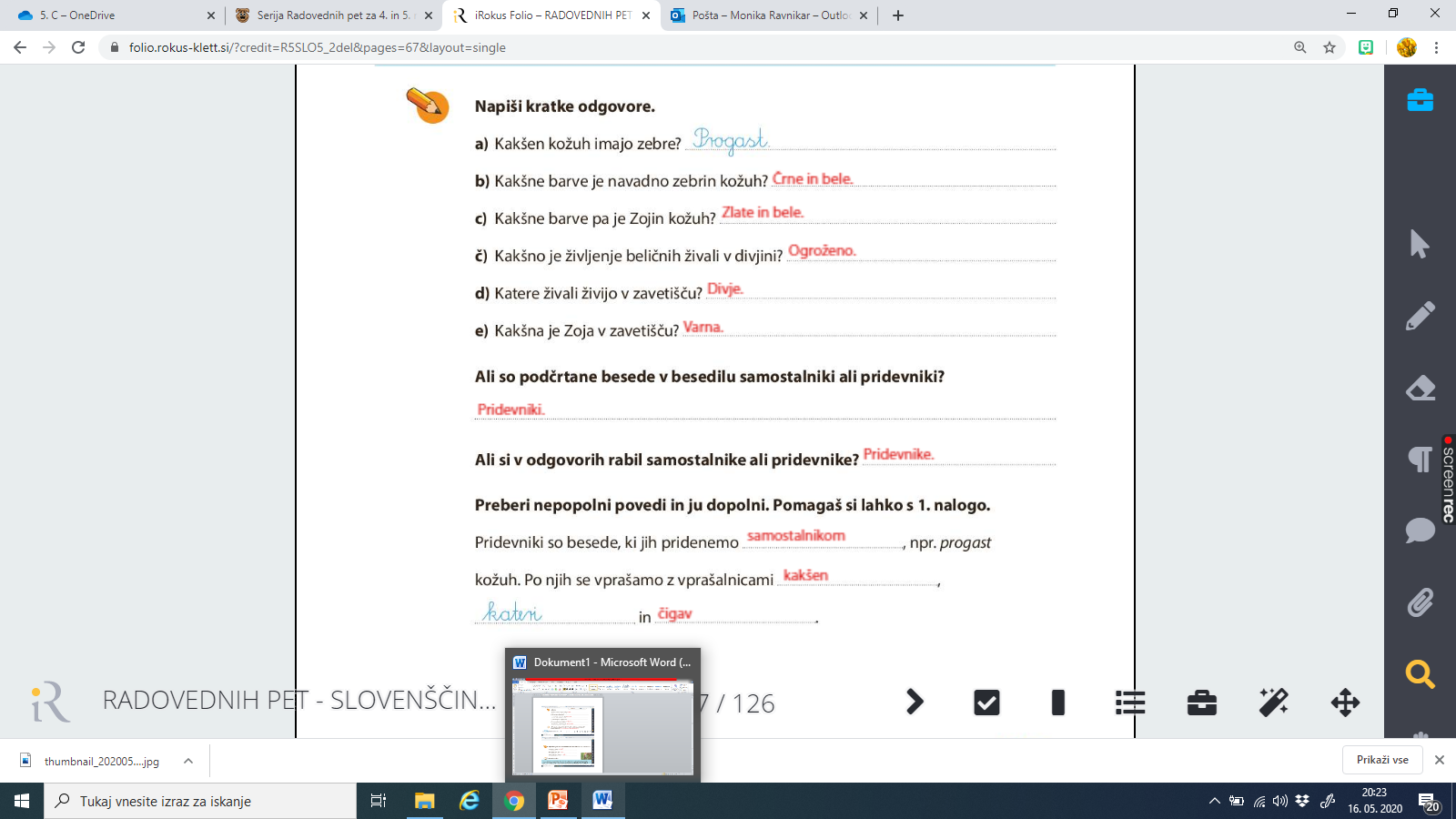 STR. 68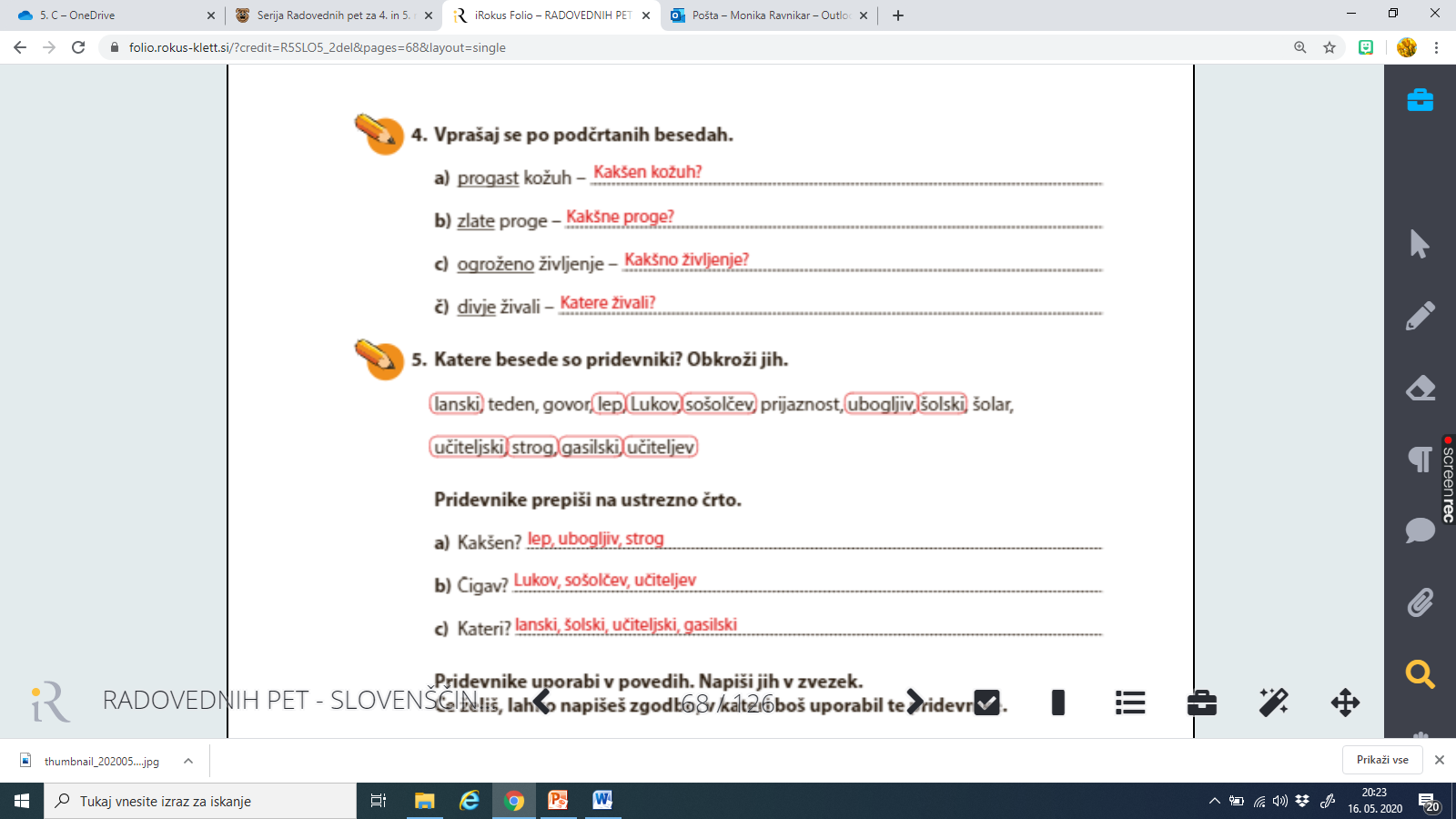 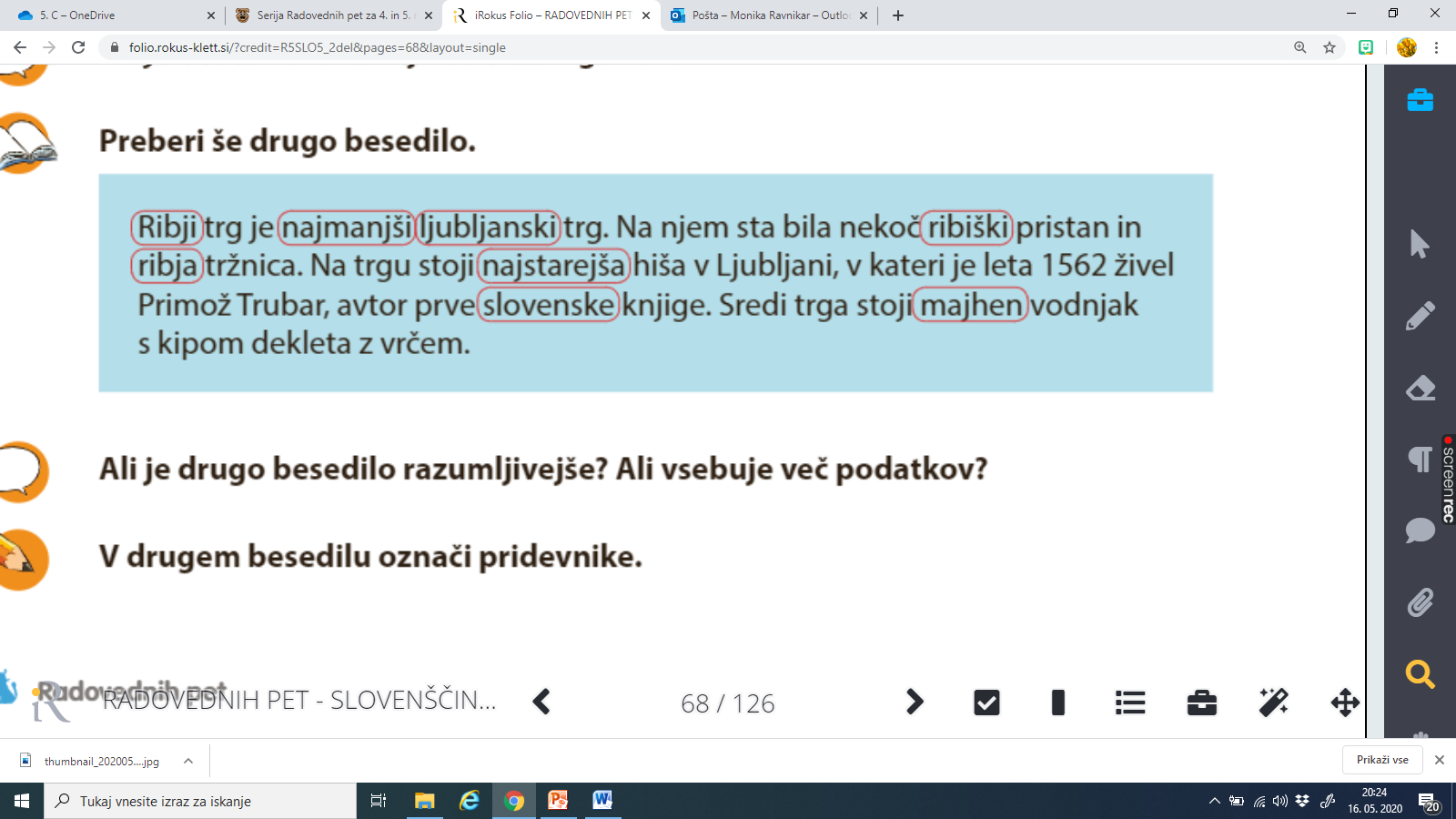 STR. 69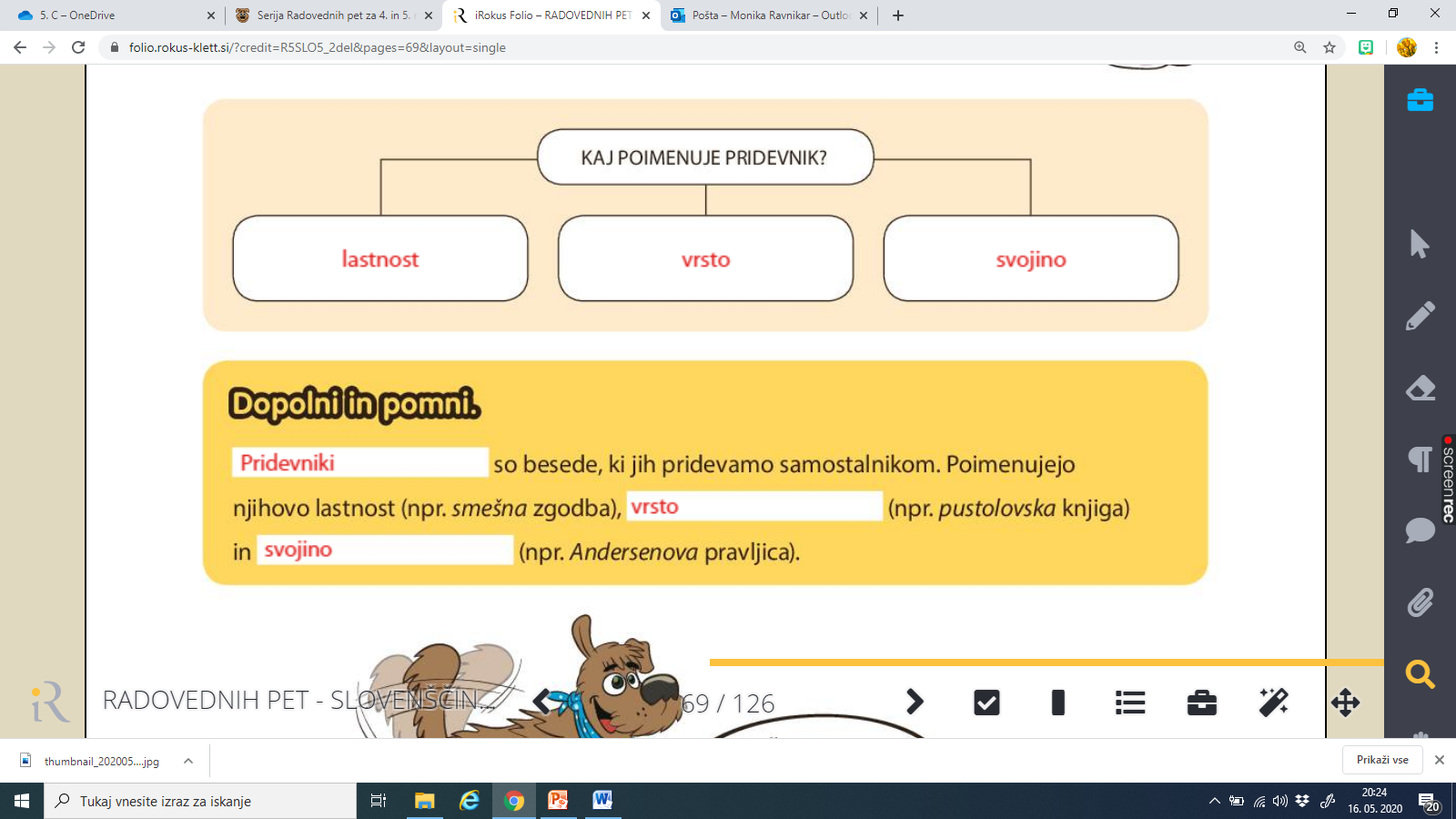 